РЕШЕНИЕ«__» октября 2022 г.					                                      № 49/4-5с. СтаросубхангуловоО тексте сообщения территориальной избирательной комиссии муниципального района Бурзянский район Республики Башкортостан с полномочиями избирательных комиссий Совета сельского поселения Иргизлинский сельсовет муниципального района Бурзянский район Республики Башкортостан о приеме документов кандидатов в период подготовки и проведения выборов депутатов Совета сельского поселения Иргизлинский сельсовет муниципального района Бурзянский район Республики Башкортостан двадцать девятого созыва В соответствии частью 8 статьи 23 Кодекса Республики Башкортостан о выборах, территориальная избирательная комиссия муниципального района Бурзянский район Республики Башкортостан, на которую постановлением Центральной избирательной комиссии Республики Башкортостан от 19 апреля 2022 года №213/100-6 возложены полномочия избирательных комиссий сельского поселения Иргизлинский сельсовет муниципального района Бурзянский район Республики Башкортостан, решила:	1. Утвердить текст сообщения территориальной избирательной комиссии муниципального района Бурзянский район Республики Башкортостан с полномочиями избирательных комиссий сельского поселения Иргизлинский сельсовет муниципального района Бурзянский район Республики Башкортостан о приеме документов кандидатов в период подготовки и проведения выборов депутатов Совета сельского поселения Иргизлинский сельсовет муниципального района Бурзянский район Республики Башкортостан двадцать девятого созыва по одномандатным избирательным округам (прилагается).	2. Направить текст сообщения для опубликования в газете «Тан».  3. Разместить настоящее решение на информационном сайте и стенде территориальной избирательной комиссии муниципального района Бурзянский район Республики Башкортостан.   4. Контроль за исполнением настоящего решения возложить на секретаря территориальной избирательной комиссии муниципального района Бурзянский район Республики Башкортостан Гайсину Л.З.   Председатель			________________ 	С.С. Уразаев 	 Секретарь			            ________________ 	Л.З. Гайсина М.П.Приложение к решению территориальной избирательной комиссии муниципального района Бурзянский район Республики Башкортостанот __ октября 2022 г. №49/4-5СООБЩЕНИЕтерриториальной избирательной комиссии муниципального районаБурзянский район Республики Башкортостан	Прием документов по выдвижению и регистрации кандидатов в депутаты Совета сельского поселения Иргизлинский сельсовет муниципального района Бурзянский район Республики Башкортостан двадцать девятого созыва по одномандатным избирательным округам  осуществляется с 22 октября по 11 ноября 2022 года (включительно) в помещении территориальной избирательной комиссии муниципального района Бурзянский район Республики Башкортостан, расположенной по адресу: с. Старосубхангулово ул. Ленина, 61. Телефон 8 (34755) 3-52-18.	Часы приема документов:	- в рабочие дни с 10.00 до 13.00 и с 14.00 до 18.00,	- в выходные и праздничные дни с 10.00 до 14.00,	- 11 ноября с 10.00 до 18.00 (для выдвижения и регистрации).	Перечень и примерные формы документов, представляемых кандидатами, избирательными объединениями в избирательные комиссии на выборах депутатов представительных органов муниципальных образований Республики Башкортостан по одномандатным (многомандатным) избирательным округам размещены на сайте территориальной избирательной комиссии муниципального района Бурзянский район Республики Башкортостан (http://tik.burzyan.ru/) в разделе «Кандидатам и избирательным объединениям».						    Территориальная избирательная комиссиямуниципального района Бурзянский районРеспублики Башкортостан5ТЕРРИТОРИАЛЬНАЯ ИЗБИРАТЕЛЬНАЯ КОМИССИЯ МУНИЦИПАЛЬНОГО РАЙОНА БУРЗЯНСКИЙ РАЙОН РЕСПУБЛИКИ БАШКОРТОСТАН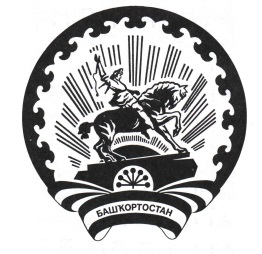 БАШҠОРТОСТАН РЕСПУБЛИКАҺЫ БӨРЙӘН РАЙОНЫ  МУНИЦИПАЛЬ РАЙОН ТЕРРИТОРИАЛЬ ҺАЙЛАУ КОМИССИЯҺЫ